Спецификацияконтрольных измерительных материаловдля проведения промежуточной аттестациипо математике5 классНазначение работы.КИМ для промежуточной аттестации позволяет оценить уровень уровень общеобразовательной подготовки по математике обучающихся 5 класса в соответствии с требованиями ФГОС СОО. КИМ предназначен для диагностики достижения предметных и метапредметных результатов, а также сформированности универсальных учебных действий.Документы, определяющие содержание работы.Содержание КИМ для проведения промежуточной аттестации определяются на основании Федерального закона от 29.12.2012  № 273-ФЗ «Об образовании в Российской Федерации»и Федерального государственного  образовательного стандарта среднего общего образования ООП ООО, АООП ООО.Структура и содержание работыСодержание экзаменационных работ определяется на основе  преподавания математики   по  УМК – Мерзляк А.Г.            Структура Ким отвечает системе дифференцированного обучения математике            в    современной  школе.                                                 Характеристика частей работы.  Характеристика частей. Типы заданий в  работе и в каждой части по типам заданий.          Таблица распределения заданий по частям работы:Таблица распределения по КЭС (кодификатор распределения содержания)Таблица распределения заданий КИМ по уровням  сложности:Кодификатор.Кодификатор требований к уровню подготовки обучающихся образовательной организации для проведения промежуточной аттестации в 5классеВремя выполнения работы- 45 минут.Система оценивания выполнения отдельных частей работы и работы в целом.Блок А выявляет знания обучающихся базового уровня, блок Б  - повышенного и блок С – высокого уровня.За верное выполнение задания блока А, В и С  обучающийся получает 1 балл. Максимальное количество баллов, которое может набрать обучающийся, верно выполнивший задания, – 17 баллов.            Шкала оценивания работы   Критерий           «5» - 15 – 17  баллов          «4» -  12 – 14 баллов         «3» -  6 – 10 баллов         «2» -  менее 6 балловОтветы на задания.Дополнительные материалы и оборудование: линейка, карандаш, транспортир.Текст контрольных измерительных материалов.Промежуточная аттестация по математике, 5 классI вариантЧасть АА1. Вычислите: А2. Представьте в виде неправильной дроби А3. Заменить неправильную дробь     смешанным числомА4. Вычислите: А5.  Вычислите: А6. Вычислите: А7.  Округлите число 0,6539 до сотыхА8. Вычислите 23А9. Запишите координату точки А.   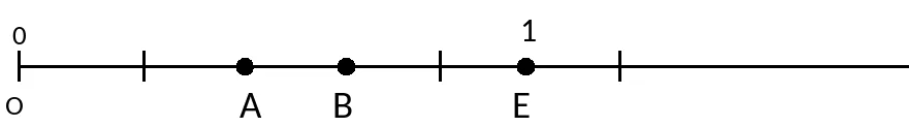 А10. Установите соответствие: 1. Развернутый угол.  2. Острый угол.  3. Прямой угол.  4. Тупой угол.А. ∟MNT = 13°;    Б. ∟PSK = 180°;    В. ∟ABE = 103°;    С.∟DEC = 90 0.Часть ВВ1. Найдите  площадь  квадрата, сторона которого равна 6 см.В2. Расположите в порядке убывания следующие числа: 0,33;  0,304;  0,327.В3. В  одном  пакете кг печенья, а  в  другом  на   больше. Сколько  килограммов печенья  в другом пакете?В4. Запишите все трехзначные числа, для записи которых используются         цифры   4, 7, 0  ( цифры не могут повторяться).Часть СС1. Длина дороги 1200 м. Заасфальтировали  30%.Сколько метров заасфальтировали?С2. Начертите ∠АОС= 460. Разделите его лучом ОВ пополам. Вычислите величину ∠АОВ.С3. Решите уравнение: (3,7– х) : 0,36  = 1,05С4. Токарь за три дня изготовил 80 деталей. В первый день он выполнил 30% всей работы. Известно, что количество деталей, изготовленных в первый день, составляет 60% количества деталей, изготовленных во второй день. Сколько деталей изготовил токарь в третий день?Промежуточная аттестация по математике, 5 классII вариантЧасть АА1. Вычислите: А2. Представьте в виде неправильной дроби А3. Заменить неправильную дробь     смешанным числомА4. Вычислите: А5.  Вычислите: А6. Вычислите: А7.  Округлите число 0,2513 до десятыхА8. Вычислите 33А9. Запишите координату точки В.   А10. Установите соответствие: 1. Развернутый угол    2. Острый угол     3. Прямой угол.   4. Тупой угол A. ∟MNT = 23°,   Б. ∟PSK = 180° ,    В. ∟ABE = 105° ,   Г. ∟DEC = 900Часть ВВ1. Найдите  площадь  квадрата, сторона которого равна 5 см.В2. Расположите в порядке убывания следующие числа: 0,55;   0,505;    0,555. В3. В  одном  пакете  кг печенья, а  в  другом  на   больше. Сколько  килограммов печенья  в другом пакете?В4. Запишите все трехзначные числа, для записи которых используются         цифры   6, 0, 5  ( цифры не могут повторяться).Часть СС1. Длина дороги 1400 м. Заасфальтировали  20%.Сколько метров заасфальтировали?С2. Начертите ∠АОМ= 860. Разделите его лучом ОС пополам. Вычислите величину ∠АОС.С3. Решите уравнение: (5,7– х) : 0,16  = 2,05С4. Турист прошел за три дня 48 км. В первый день он прошел 35% всего маршрута. Путь, пройденный в первый день, составляет 80% расстояния, пройденного во второй день. Сколько километров прошел турист в третий день?Промежуточная аттестация по математике, 5 классIII вариантЧасть АА1. Вычислите: А2. Представьте в виде неправильной дроби А3. Заменить неправильную дробь     смешанным числомА4. Вычислите: А5.  Вычислите: А6. Вычислите: А7.  Округлите число 251,3 до десятковА8. Вычислите 43А9. Запишите координату точки В.   А10. Установите соответствие: 1. Развернутый угол    2. Острый угол     3. Прямой угол.   4. Тупой угол A. ∟MNT = 53°,   Б. ∟PSK = 180° ,    В. ∟ABE = 98° ,   Г. ∟DEC = 900Часть ВВ1. Найдите  площадь  квадрата, сторона которого равна 9 см.В2. Расположите в порядке возрастания следующие числа: 0,88;   0,205;    0,717. В3. В  одном  пакете  кг печенья, а  в  другом  на   меньше. Сколько  килограммов печенья  в другом пакете?В4. Запишите все трехзначные числа, для записи которых используются         цифры   9, 2, 0  ( цифры не могут повторяться).Часть СС1. В парке 40 дубов, что составляет 4% всех деревьев. Сколько деревьев в парке?С2. Начертите ∠АОМ= 1300. Разделите его лучом ОС пополам. Вычислите величину ∠АОС.С3. Решите уравнение:    0,72 : (0,8 – х) = 1,5С4. Токарь за три дня изготовил 80 деталей. В первый день он выполнил 30% всей работы. Известно, что количество деталей, изготовленных в первый день, составляет 60% количества деталей, изготовленных во второй день. Сколько деталей изготовил токарь в третий день?№часть работыТип заданийКоличество заданийКоличество баллов1Часть АС открытым ответом10102Часть БС открытым ответом443Часть СС развернутым решением33итого1717Код по КЭСНазвание раздела содержанияКоличество    заданий1Натуральные числа и нуль.22Дробь.93Решение текстовых задач.34Наглядная геометрия.3Уровень   сложности заданийКоличество    заданийМаксимальный баллБазовый                                         1010Повышенный                                 44Высокий                                                33                                                    итого1717Код контроли- руемого требованияТребования к результатам освоения основной образовательной программы основного общего образования, проверяемые заданиями контрольной работы1Развитие представлений о числах и числовых системах; овладение навыками устных, письменных вычислений.1.1Ориентироваться в десятичной записи натуральных чисел; изображать и сравнивать натуральные числа с помощью числовой прямой; выполнять арифметические действия с натуральными числами и обыкновенными дробями1.2Выполнять прикидку результата вычислений1.3Изображать числа точками на числовом луче2Умение применять символы, модели и схемы для решения задач.2.1Решать текстовые задачи арифметическим способом и с помощью организованного конечного перебора вариантов2.2Использовать краткие записи, схемы, обозначения при решении задач3Развитие геометрических представлений в связи с описанием предметов; развитие пространственных представлений, изобразительных умений, навыков геометрических построений.3.1Пользоваться геометрическими терминами и понятиями «точка», «прямая», «отрезок», «луч», «угол3.2Распознавать на чертежах многоугольники (в том числе квадраты и прямоугольники), окружности и круги, изображать изученные геометрические фигуры с помощью циркуля и линейки3.3Находить длины отрезков непосредственным измерением, вычислять периметр и площадь фигур, составленных из прямоугольников, в том числе фигур, изображённых на клетчатой бумаге; пользоваться единицами измерения длины, площади и объёма4Умение применять изученные понятия, результаты, методы для решения задач практического характера и задач из смежных дисциплин. 4.1Решать несложные практические задач4.2Пользоваться основными единицами измерения длины, массы, времени, скорости, площади, объёма. Выражать одни единицы величины через другиеКод раз- делаКод контроли- руемого элементаКод контроли- руемого элементаПроверяемые элементы содержания1Натуральные числа и нуль.Натуральные числа и нуль.Натуральные числа и нуль.1.1Цифра и число. Арифметические действия с натуральными числами. Десятичная система счисленияЦифра и число. Арифметические действия с натуральными числами. Десятичная система счисления1.2Сравнение натуральных чисел. Изображение натуральных чисел на числовом луче. Число 0 Сравнение натуральных чисел. Изображение натуральных чисел на числовом луче. Число 0 1.1.3Степень с натуральным показателем: квадрт и куб числаСтепень с натуральным показателем: квадрт и куб числа1.1.4Делимость. Деление с остаткомДелимость. Деление с остатком2ДробиДробиДроби2.1Обыкновенная дробь.Сравнение дробей с одинаковыми знаменателями. Арифметические действия (сложение и вычитание) с обыкновенными дробями с одинаковыми знаменателямиОбыкновенная дробь.Сравнение дробей с одинаковыми знаменателями. Арифметические действия (сложение и вычитание) с обыкновенными дробями с одинаковыми знаменателями2.2Нахождение части от целого и целого по его частиНахождение части от целого и целого по его части2.3Понятие о десятичной дроби, сравнение десятичных дробей, арифметические действия с десятичными дробямиПонятие о десятичной дроби, сравнение десятичных дробей, арифметические действия с десятичными дробями2.4Округление чисел. Прикидка и оценка результатов вычисленийОкругление чисел. Прикидка и оценка результатов вычислений2.5Изображение дробных чисел точками на числовом луче. Числовые промежуткиИзображение дробных чисел точками на числовом луче. Числовые промежутки2.6Применение калькулятора при вычисленияПрименение калькулятора при вычисления3Решение текстовых задачРешение текстовых задачРешение текстовых задач3.1Единицы измерения длины, площади, объёма, массы, времени, скорости. Связь между единицами измерения каждой величинЕдиницы измерения длины, площади, объёма, массы, времени, скорости. Связь между единицами измерения каждой величин3.2Решение текстовых задач арифметическим способом (последовательными арифметическими действиями). Использование при решении задач таблиц и схемРешение текстовых задач арифметическим способом (последовательными арифметическими действиями). Использование при решении задач таблиц и схем3.3Решение несложных логических задач. Решение задач с помощью организованного перебора вариантовРешение несложных логических задач. Решение задач с помощью организованного перебора вариантов3Наглядная геометрияНаглядная геометрияНаглядная геометрия4.1Точка, прямая, отрезок, луч, угол. Многоугольник, окружность и круг. Изображение фигур, в том числе на клетчатой бумагеТочка, прямая, отрезок, луч, угол. Многоугольник, окружность и круг. Изображение фигур, в том числе на клетчатой бумаге4.2Периметр и площадь фигуры. Измерение и вычисление периметров и площадей фигур, составленных из прямоугольников, в том числе фигур, изображённых на клетчатой бумагеПериметр и площадь фигуры. Измерение и вычисление периметров и площадей фигур, составленных из прямоугольников, в том числе фигур, изображённых на клетчатой бумаге4.3Объём прямоугольного параллелепипеда, кубаОбъём прямоугольного параллелепипеда, кубаВариант1А1.   156 156 А2.             А3.            А4.   32,04      А5.   0,272     А6.   25,5       А7.   0,65       А8.   8            А9.   А()       А10.  1 - Б;      2 - А;     3 - С;     4 – В.В1.    36 см2В2.    0,33     0,327    0,304В3.    В4.    470    407   740    704С1.    С2.  ∠АОВ=46:2=230С3. (3,7– х) : 0,36  = 1,05        3,7– х = 0,36 · 1,05        3,7– х = 0,378        х = 3,7– 0,378        х =3,322        Ответ:3,322Вариант2А1.    124 135    А2.                  А3.                А4.     2,85         А5.     0,182       А6.     23           А7.     0,3             А8.     27            А9.     В()       А10.    1 – Б    2 – А   3 – Г    4 – В В1.     25 см2В2.     0,555      0,55     0,505В3.     +  = = 6 (кг)В4.     605   650    506    560С1.     С2.      ∠АОС=86:2=430С3.    (5,7– х) : 0,16  = 2,05           5,7– х = 0,16  ·2,05           5,7– х = 0,328           х = 5,7 - 0,328           х =  5,372           Ответ :5,372